附件1民族团结文化长廊建设项目报价单（一）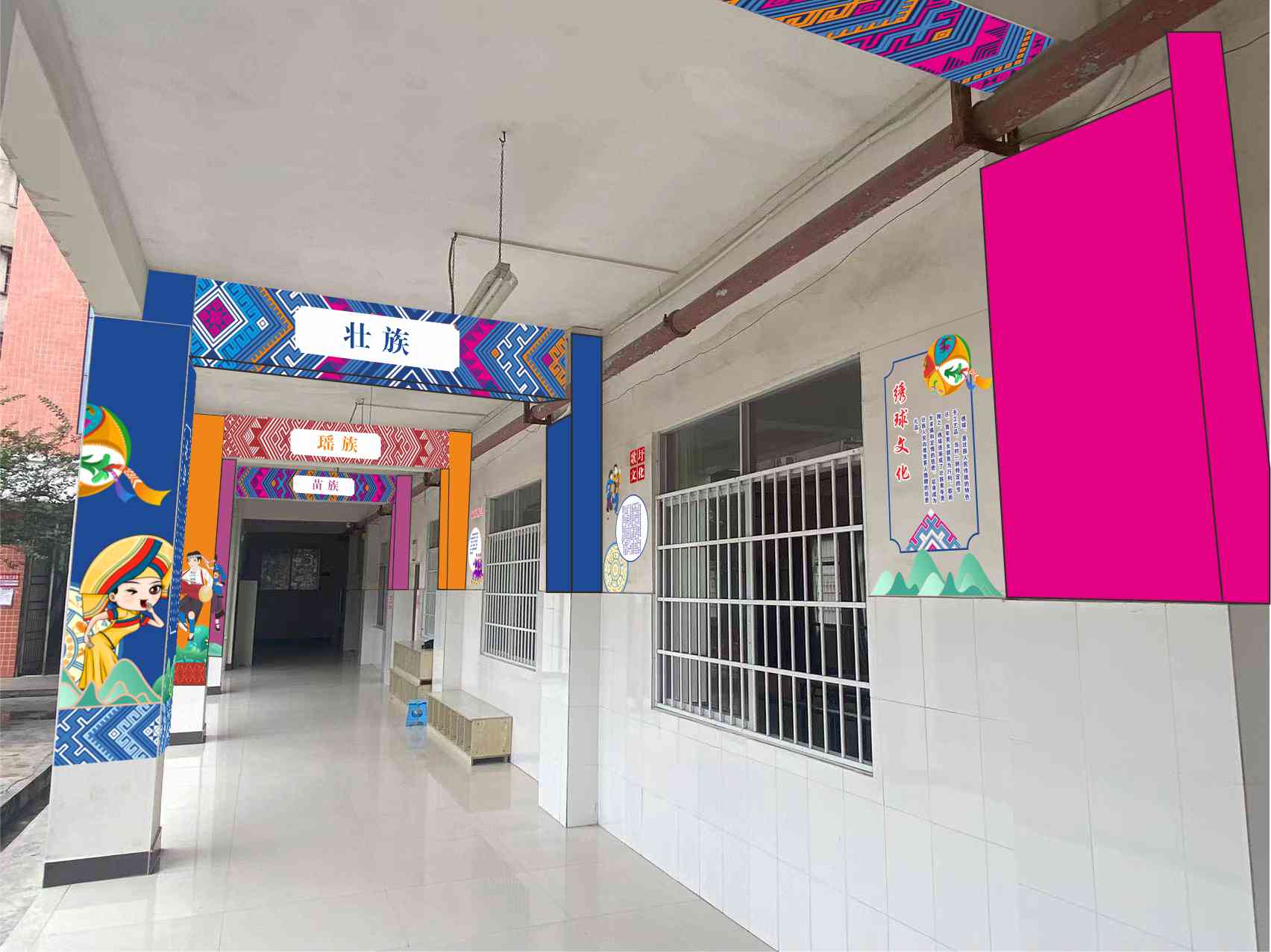 （二）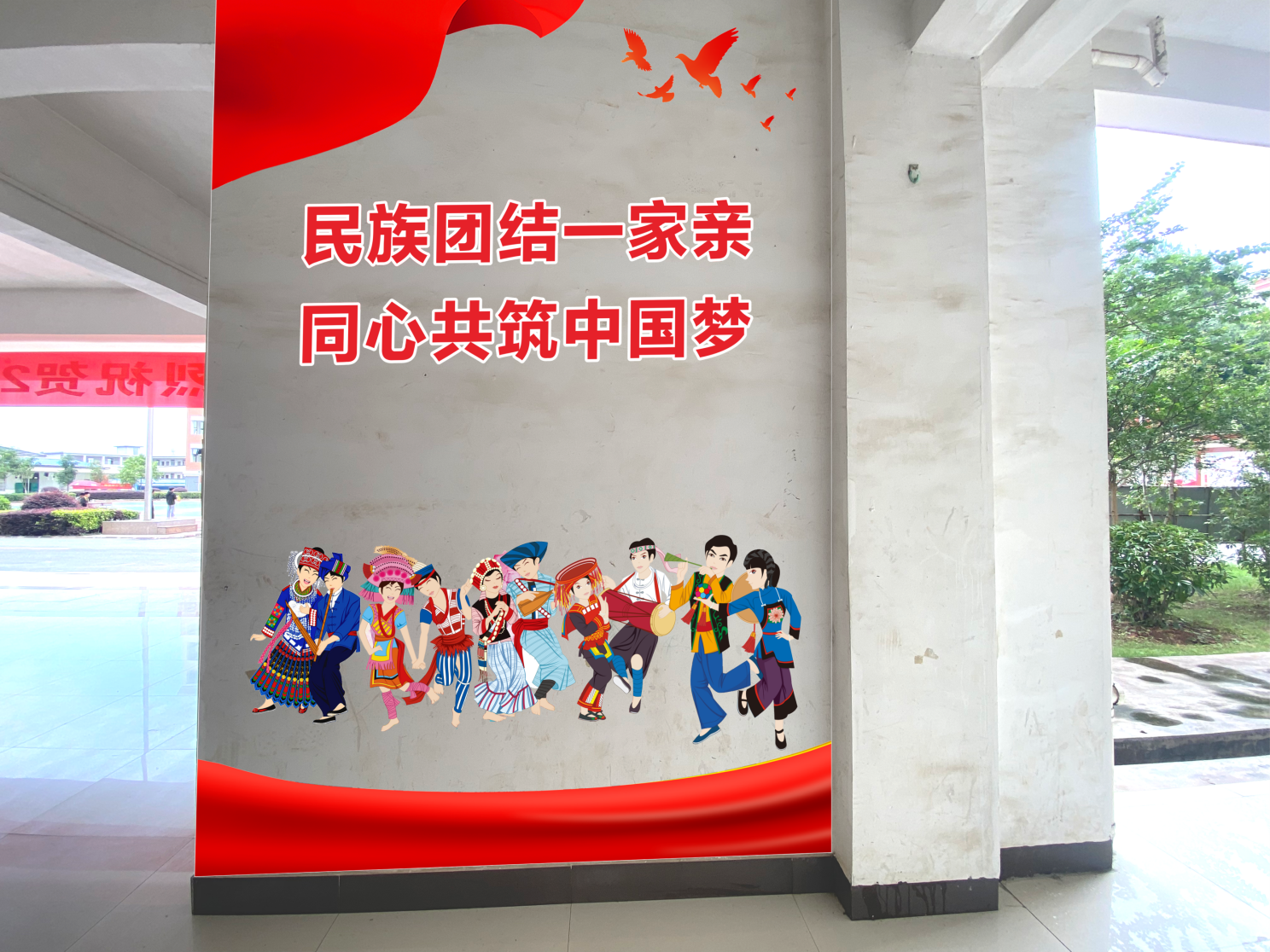 （三）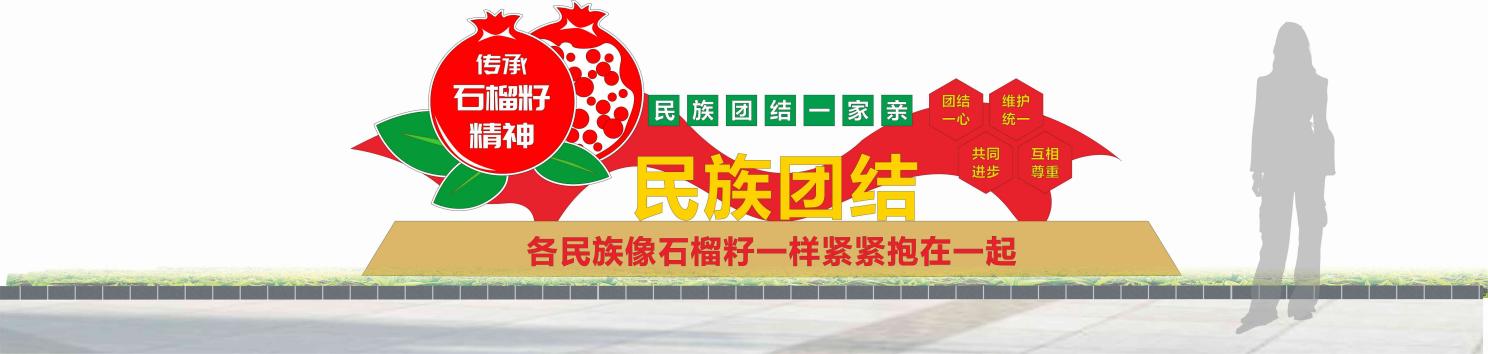 （四）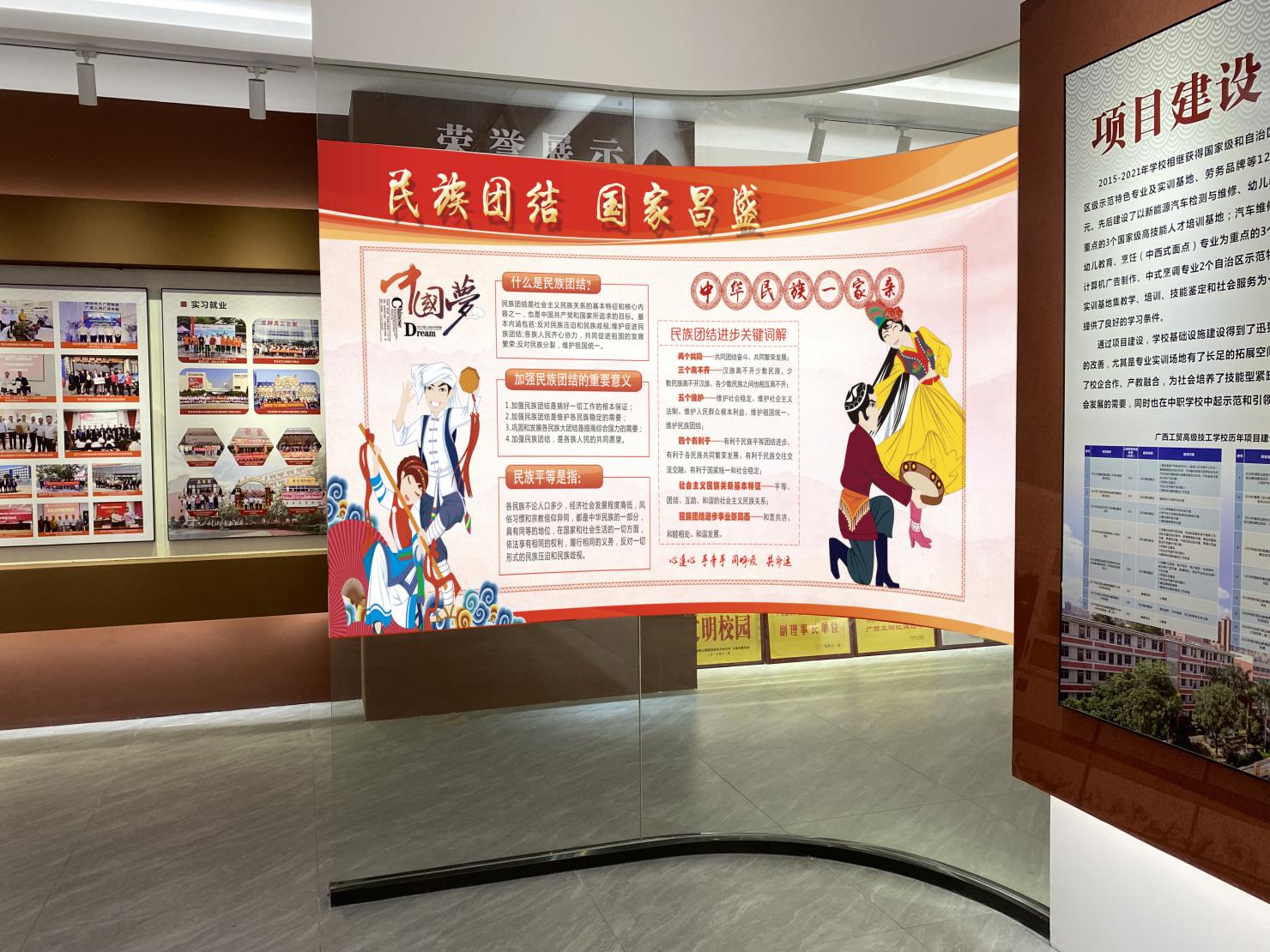 （五）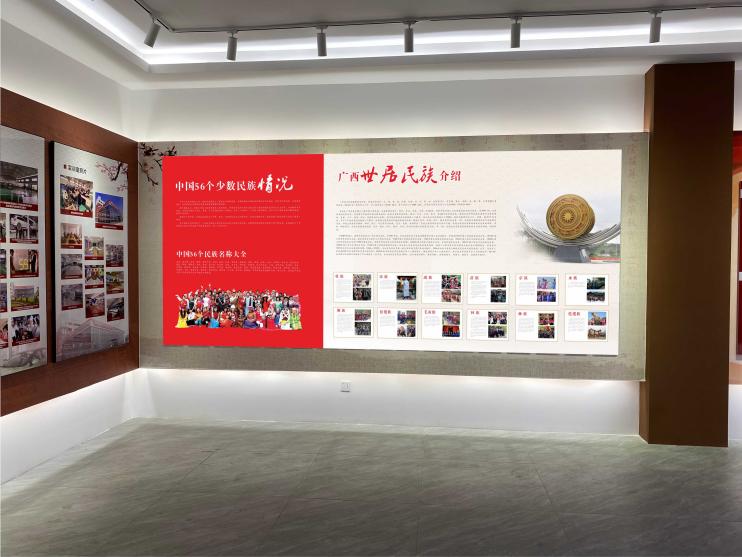 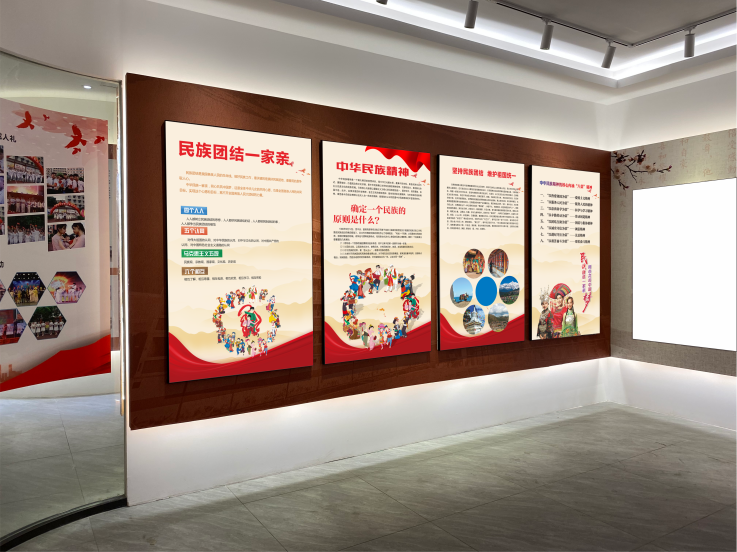 名称规格单位数量单价（元）总价（元）材料或工艺说明备 注民族文化长廊12个柱子㎡1680.5PVC、1.0PVC、安装、设计小计金额（元）小计金额（元）小计金额（元）小计金额（元）小计金额（元）名称规格单位数量单价（元）总价（元）材料或工艺说明备 注民族文化墙3.1*2.2m组11.5PVC晶片、安装、设计小计金额（元）小计金额（元）小计金额（元）小计金额（元）小计金额（元）名称规格单位数量单价（元）总价（元）材料或工艺说明备 注铁艺户外雕塑4.5*1.5m组11、1.8PVC晶片、安装、设计2、铁艺喷漆小计金额（元）小计金额（元）小计金额（元）小计金额（元）小计金额（元）名称规格单位数量单价（元）总价（元）材料或工艺说明备 注高清写真2.5*1.2m*2㎡6可移车贴小计金额（元）小计金额（元）小计金额（元）小计金额（元）小计金额（元）名称规 格单位数量单价（元）总价（元）材料或工艺说明备 注高清软膜灯箱4*1.7m、1*1.7m*4㎡13.6铝合金型材边、高亮LED灯珠、PVC背板、稳流器、车边软膜高清软膜4*1.7m*2、1*1.7m*8㎡27.2车边软膜校园廉政小计金额（元）小计金额（元）小计金额（元）小计金额（元）小计金额（元）广西工贸高级技工学校：我方已认真阅读了贵单位发布的“民族团结文化长廊建设项目”采购询价函，根据贵方提出的各项“询价要求”，现参与报价。我方对“民族团结文化长廊建设项目报价单”（一）～（五）合计总报价金额为：        元（含税）报价单位：                        （盖章）法定代表人或授权委托人（签字或签章）：         联系人：                 联系电话：                                                                                                        日期:  2023年   月   日广西工贸高级技工学校：我方已认真阅读了贵单位发布的“民族团结文化长廊建设项目”采购询价函，根据贵方提出的各项“询价要求”，现参与报价。我方对“民族团结文化长廊建设项目报价单”（一）～（五）合计总报价金额为：        元（含税）报价单位：                        （盖章）法定代表人或授权委托人（签字或签章）：         联系人：                 联系电话：                                                                                                        日期:  2023年   月   日广西工贸高级技工学校：我方已认真阅读了贵单位发布的“民族团结文化长廊建设项目”采购询价函，根据贵方提出的各项“询价要求”，现参与报价。我方对“民族团结文化长廊建设项目报价单”（一）～（五）合计总报价金额为：        元（含税）报价单位：                        （盖章）法定代表人或授权委托人（签字或签章）：         联系人：                 联系电话：                                                                                                        日期:  2023年   月   日广西工贸高级技工学校：我方已认真阅读了贵单位发布的“民族团结文化长廊建设项目”采购询价函，根据贵方提出的各项“询价要求”，现参与报价。我方对“民族团结文化长廊建设项目报价单”（一）～（五）合计总报价金额为：        元（含税）报价单位：                        （盖章）法定代表人或授权委托人（签字或签章）：         联系人：                 联系电话：                                                                                                        日期:  2023年   月   日广西工贸高级技工学校：我方已认真阅读了贵单位发布的“民族团结文化长廊建设项目”采购询价函，根据贵方提出的各项“询价要求”，现参与报价。我方对“民族团结文化长廊建设项目报价单”（一）～（五）合计总报价金额为：        元（含税）报价单位：                        （盖章）法定代表人或授权委托人（签字或签章）：         联系人：                 联系电话：                                                                                                        日期:  2023年   月   日广西工贸高级技工学校：我方已认真阅读了贵单位发布的“民族团结文化长廊建设项目”采购询价函，根据贵方提出的各项“询价要求”，现参与报价。我方对“民族团结文化长廊建设项目报价单”（一）～（五）合计总报价金额为：        元（含税）报价单位：                        （盖章）法定代表人或授权委托人（签字或签章）：         联系人：                 联系电话：                                                                                                        日期:  2023年   月   日广西工贸高级技工学校：我方已认真阅读了贵单位发布的“民族团结文化长廊建设项目”采购询价函，根据贵方提出的各项“询价要求”，现参与报价。我方对“民族团结文化长廊建设项目报价单”（一）～（五）合计总报价金额为：        元（含税）报价单位：                        （盖章）法定代表人或授权委托人（签字或签章）：         联系人：                 联系电话：                                                                                                        日期:  2023年   月   日广西工贸高级技工学校：我方已认真阅读了贵单位发布的“民族团结文化长廊建设项目”采购询价函，根据贵方提出的各项“询价要求”，现参与报价。我方对“民族团结文化长廊建设项目报价单”（一）～（五）合计总报价金额为：        元（含税）报价单位：                        （盖章）法定代表人或授权委托人（签字或签章）：         联系人：                 联系电话：                                                                                                        日期:  2023年   月   日